Obec Studnice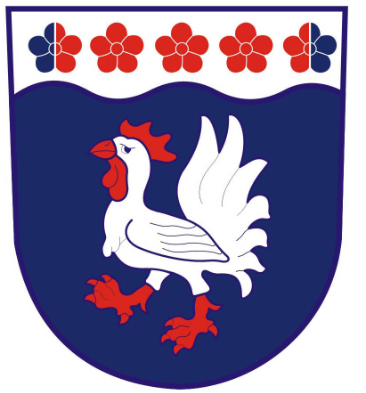 Dodatek č. 1 ke Směrnici č. 1/2020Hospodaření s byty v majetku obce, uzavírání nájemních smluv a provádění oprav Na základě rozhodnutí Zastupitelstva Obce Studnice ze dne 15.2.2021 se Směrnice č. 1/2020 mění následovně:Kapitola X. - odstavec 3:Základní nájemné bude ročně zvyšováno o míru inflace za předchozí rok k 1.4. daného roku.Se mění takto:Základní nájemné může být ročně zvyšováno o míru inflace za předchozí rok k 1.4.daného roku.Kapitola X. - bude doplněn odstavec 6:Nájemné za ostatní pronajímané nebytové prostory jako je balkon, sklep, kůlna apod. bude účtováno koeficientem 0,5 z ceny účtované za 1m² bytových prostor daného bytu dle nájemní smlouvy.Mgr. Kristýna Kubínová						Aleš Jirouschek          starostka             					                místostarosta ……………………………………………..					………………………………………..Schváleno ZO Studnice dne 15.2.2021, účinnost od 16.2.2021